VkZ  6. ročník- práce na týden 27. 4. – 3. 5. 2020                  Vypracované mi zašlete na e-mail (Kontakt: prikrylovaj@zsnadrazni.eu)Rodina je   	a) náhodná skupina lidí, která se potkala na náměstí                   	b) skupina osob spjatých pokrevními svazky		c) skupina osob spjatých jedním bydlištěm		d) skupina osob se stejnými zájmyZákladní funkcí rodiny je 	a) výchova dětí 			 	b) poskytování bezpečí, lásky a porozumění				c) poskytování materiálního zázemí				d) poskytování nových drbů o sousedechPro zdravý vývoj dítěte jsou důležité 	a) hádky v rodiněb) pohoda a harmonické vztahy v rodiněc) pomoc a důvěra v rodiněd) nejméně 4 kočky v rodiněKaždý člen rodiny má své postavení - roli v rodině, od které se očekává určité chování. Co je typické pro roli dcery (syna)?				a) neposlouchá rodičeb) nectí své rodičec) pomáhá domad) plní své úkolySprávnému řešení konfliktů v rodině napomáhá 	a) násilíb) trucováníc) komunikaced) vztekání sePříčinou konfliktu v rodině může být 	a) maličkost či nějaké nedorozumění 						b) neplnění úkolů						c) lež						d) špatné známky ve školePojem neúplná rodina znamená, že 		a) chybí jedno z dětíb) chybí jeden z rodičůc) chybí televized) nechybí nikdoNáhradní péče o děti se dělí  	a) na péči v dětských domovech a péči adoptivní (či pěstounskou)                       b) a násobíc) a  sčítád) na ústavní a rodinnou     9. Rodiče své děti týrají, když: po nich chtějí, aby si uklízely své věcijim pozdě večer zakazují televizije za každý malý prohřešek bijí   10. Rodiče zanedbávají výchovu dětí, když:je nezajímá, co jejich děti dělajínechávají své děti rozhodovat o některých činnostech ve volném časeděti nechají, aby si vybraly knihu na čtení11. Rodiče mají právo:		             		12. Děti mají právo:rozhodovat o výchově svých dětí			- na důstojný život  rodiněrozhodovat o životě a smrti svých dětí		- na všechno, co chtějí13. Rodiče mají povinnost:					14. Děti mají povinnost:živit své děti v dospělosti					- snášet od rodičů tělesné týránístarat se o své děti						- pomáhat svým rodičům15. Náš právní systém stanoví vyživovací povinnosti mezi rodiči a dětmi takto: (doplň věty)Rodiče vyživují své …………..… do jejich ………………..………, pokud je ………………….	………………, jejich vyživovací povinnost trvá. Děti mají povinnost vyživovat své …………..………, pokud dojde k situaci, že rodiče nemají …………………… prostředky. Pokud dojde k ……………..……… rodičů, na výživu ……………………… přispívají oba dva ………………….… dílem, podle svých příjmů.Doplň slova:	rodiče, rozvodu, děti, rovným, dítě, finanční, student, dítěte, plnoletosti 16. Zaškrtni pravdivá tvrzení □  Povinností rodičů není pečovat o své dítě.□  V současné rodině je postavení mužů a žen rovnoprávné.□  Povinností dětí je ctít své rodiče.□  Mezi povinnosti rodičů nepatří výchova dítěte.□  Povinností dítěte je poslouchat své rodiče.□  Vztahy v rodině neupravuje v ČR žádný zákon.17. V ideální rodině by neměli chybět:Vybarvi správná tvrzení.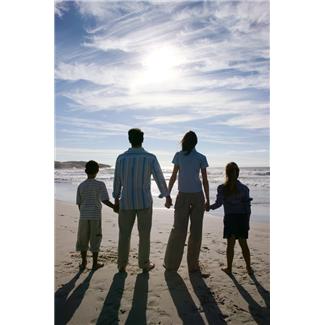 